Welkom in de eerste klasDit is de materiaallijst voor een goede start in het eerste leerjaar :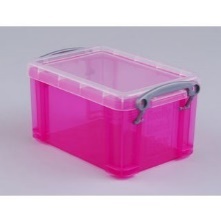 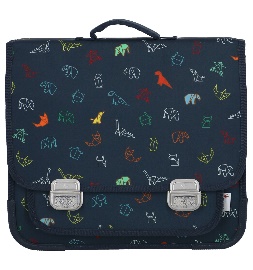 3 doorzichtige, stevige doosjes (niet te groot (max. 0.25 l) en niet rond!)(X)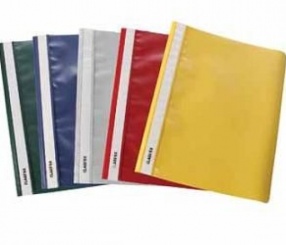 (1 voor in de klas – 2 voor thuis)goede boekentas om op jouw rug te dragen6 bestekmapjes (oranje, groen, geel, blauw, paars, wit) (X)2 kaften met elastieken (A4-formaat) met naam erop (X)2 stevige, grote ringmappen (2 ringen max.)(A4 formaat 1x 4cm en 1x 8cm dikte) en zorg dat je naam op de rugzijde staat. (X)1 groene ringmap (max. 2 ringen)(A4 –formaat 2cm dikte) met naam erop (X)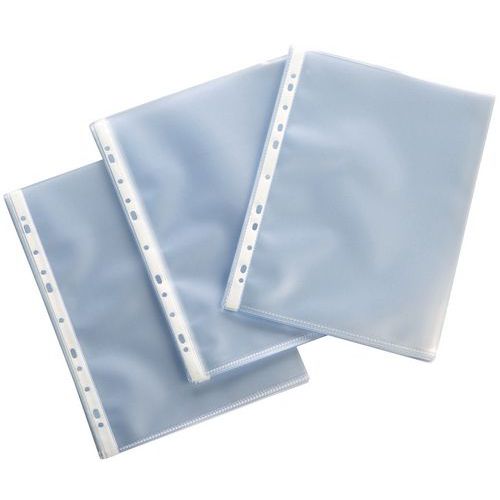 2 pasfoto’s (X)20 doorzichtige mapjes met gaatjes 1 verfshort of grote, oud t-shirt (naam erop) (X)1 doos zakdoekjes (X)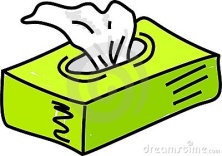 Schrijf jouw naam op alle materialen met een Xturngerief MET NAAM EROP:T-shirt en blauw broekje van de school zwemgerief: badhanddoek, voetdoek om op de grond te leggen, zwembroek (geen short) of zwempak, badmuts (verplicht!).etiketten en een rolletje kaftpapier (thuis)(niet veel !!)Materiaal dat gratis in de klas ter beschikking wordt gesteld :2 driehoekige en 2 gewone schrijfpotloden, gom, potloodslijper1 blauwe en 1 zwarte balpenlijm en kleefbandkleurpotloden en viltstiftengoede schaar een meetlat van 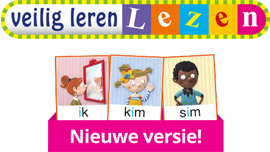 schriften en leerboekenkopieënICT-materiaalWe dragen zorg voor ons materiaal, heel in het bijzonder voor het materiaal dat gratis ter beschikking wordt gesteld. Bij verlies of het stuk maken van het materiaal zal dit worden gefactureerd aan de ouders. Tot dinsdag 1 september.